   COMUNICATO STAMPA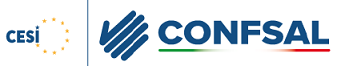 Dichiarazione del Segretario Generale Confsal Angelo Raffaele MargiottaVACCINI, TRA LE CATEGORIE PRIORITARIE INSERIRE I LAVORATORI DEL TRASPORTORoma 11 marzo 2021 - La Confsal ritiene “fondamentale che i vaccini siano prodotti anche in Italia, bisogna quindi favorire la produzione vaccinale nazionale, attraverso accordi nazionali con le case farmaceutiche”. Ma “prioritario adesso è che i vaccini siano certificati e non nuocciano alla salute”.Per quanto riguarda il piano vaccinale Margiotta ritiene importante che “per la somministrazione scendano in campo tutti, perché questa è una guerra”. “E’ indispensabile – ha aggiunto - che operino l’Esercito, la Protezione civile, i medici di base e che si vada a vaccinare all’interno dei luoghi di lavoro”.“Una falla nel sistema delle vaccinazioni è l’assenza, tra le categorie prioritarie, dei lavoratori del trasporto pubblico. Gli autisti – ha sottolineato Angelo Raffaele Margiotta, Segretario Generale Confsal nel corso della trasmissione Coffee Break su La7 rilanciando la proposta già avanzata dalla Fast-Confsal– entrano in contatto con migliaia di persone al giorno e devono essere prioritariamente protetti con il vaccino”.COMUNICATO STAMPA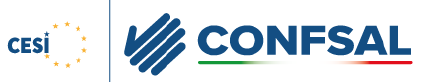 Dichiarazione del Segretario Generale Confsal Angelo Raffaele MargiottaBENE ORLANDO SULLA PROROGA DEL BLOCCO DEI LICENZIAMENTI MA PENSIAMO ANCHE AL DOPORoma 11 marzo 2021 - “Bene l’annuncio del Ministro Orlando per la proroga del blocco dei licenziamenti, ma per evitare lo choc di un milione di disoccupati allo scadere del blocco – ha spiegato Margiotta nel corso della trasmissione de La7 - vanno create le condizioni perché i lavoratori, quelli in cassa integrazione Covid e quelli occupati ma in previsione di essere espulsi dalla propria azienda, non rimangano senza lavoro”.Per questo “è necessario che ci si attivi subito affinché l’assegno di ricollocazione venga rivisto e previsto anche per tutti i lavoratori a rischio di espulsione garantendo anche un forte incentivo all’assunzione per l’azienda che può ri-occuparli. Solo così si agevola il passaggio del lavoratore da un’azienda all’altra senza passare dalla disoccupazione”